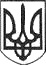 РЕШЕТИЛІВСЬКА МІСЬКА РАДАПОЛТАВСЬКОЇ ОБЛАСТІ(п'ятнадцята сесія сьомого скликання)РІШЕННЯ05 березня 2019 року                                                                          № 523-15-VIIПро надання дозволу на виготовленняпроекту землеустрою щодо відведення земельної ділянкиКеруючись  Земельним кодексом України, Законом України „Про землеустрій” та розглянувши заяви громадян, Решетилівська міська радаВИРІШИЛА:1. Дати дозвіл Власенку Андрію Сергійовичу на виготовлення проекту землеустрою  щодо відведення  земельної ділянки  розміром 0,10 га для ведення особистого селянського господарства  за адресою:  м. Решетилівка, вул. Підгірна.2. Дати дозвіл Гаврилову Миколі Макаровичу на виготовлення проекту землеустрою  щодо відведення  земельної ділянки  розміром 0,05 га для індивідуального садівництва  за адресою:  м. Решетилівка, вул. Коцюбинського.3. Дати дозвіл Глушко Ользі Олексіївні на виготовлення проекту землеустрою  щодо відведення  земельної ділянки  розміром 0,05 га для ведення особистого селянського господарства  за адресою:  м. Решетилівка, вул. Весела.           4. Дати дозвіл Лупей Володимиру Леонідовичу на виготовлення проекту землеустрою  щодо відведення  земельної ділянки  розміром 0,25 га для будівництва і обслуговування житлового будинку, господарських будівель та споруд за адресою:с. Колотії, вул. Вуглова.             5. Дати дозвіл Стадніченку Богдану Миколайовичу на виготовлення проекту землеустрою  щодо відведення  земельної ділянки  розміром 5,18 га для ведення товарного сільськогосподарського виробництва на території Решетилівської міської ради            6. Дати дозвіл Черненко Надії Вікторівні на виготовлення проекту землеустрою  щодо відведення  земельної ділянки  розміром 0,75 га для ведення особистого селянського господарства  за адресою:   с. Прокопівка. Секретар міської  ради                                                       О.А.Дядюнова